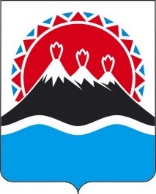 П О С Т А Н О В Л Е Н И ЕПРАВИТЕЛЬСТВА  КАМЧАТСКОГО КРАЯ                   г. Петропавловск-КамчатскийВ соответствии со статьей 781 Бюджетного кодекса Российской Федерации, постановлением Правительства Российской Федерации от 18.09.2020 № 1492 «Об общих требованиях к нормативным правовым актам, муниципальным правовым актам, регулирующим предоставление субсидий, в том числе грантов в форме субсидий, юридическим лицам, индивидуальным предпринимателям, а также физическим лицам - производителям товаров, работ, услуг, и о признании утратившими силу некоторых актов Правительства Российской Федерации и отдельных положений некоторых актов Правительства Российской ФедерацииПРАВИТЕЛЬСТВО ПОСТАНОВЛЯЕТ:1. Утвердить Порядок предоставления и определения объема субсидий из краевого бюджета некоммерческим организациям в Камчатском крае на конкурсной основе.2. Признать утратившими силу:1) постановление Правительства Камчатского края от 18.02.2014 № 89-П «Об оказании финансовой поддержки социально ориентированным некоммерческим организациям в Камчатском крае»;2) постановление Правительства Камчатского края от 01.04.2014 № 159-П «О внесении изменений в Постановление Правительства Камчатского края от 18.02.2014 № 89-П «Об оказании финансовой поддержки социально ориентированным некоммерческим организациям в Камчатском крае»;3) постановление Правительства Камчатского края от 12.05.2014 № 216-П «О внесении изменений в Постановление Правительства Камчатского края от 18.02.2014 № 89-П «Об оказании финансовой поддержки социально ориентированным некоммерческим организациям в Камчатском крае»;4) постановление Правительства Камчатского края от 18.08.2014 № 338-П «О внесении изменения в приложение 1 к Постановлению Правительства Камчатского края от 18.02.2014 № 89-П «Об оказании финансовой поддержки социально ориентированным некоммерческим организациям в Камчатском крае»;5) постановление Правительства Камчатского края от 02.02.2015 № 35-П «О внесении изменений в Постановление Правительства Камчатского края от 18.02.2014 № 89-П «Об оказании финансовой поддержки социально ориентированным некоммерческим организациям в Камчатском крае»;6) постановление Правительства Камчатского края от 02.06.2015 № 194-П «О внесении изменений в отдельные постановления Правительства Камчатского края»;7) постановление Правительства Камчатского края от 24.09.2015 № 335-П «О внесении изменений в приложение 1 к Постановлению Правительства Камчатского края от 18.02.2014 № 89-П «Об оказании финансовой поддержки социально ориентированным некоммерческим организациям в Камчатском крае»;8) постановление Правительства Камчатского края от 26.02.2016 № 57-П «О внесении изменений в Постановление Правительства Камчатского края от 18.02.2014 № 89-П «Об оказании финансовой поддержки социально ориентированным некоммерческим организациям в Камчатском крае»;9) постановление Правительства Камчатского края от 08.08.2016 № 308-П «О внесении изменений в Постановление Правительства Камчатского края от 18.02.2014 № 89-П «Об оказании финансовой поддержки социально ориентированным некоммерческим организациям в Камчатском крае»;10) постановление Правительства Камчатского края от 19.09.2016 № 360-П «О внесении изменений в Постановление Правительства Камчатского края от 18.02.2014 № 89-П «Об оказании финансовой поддержки социально ориентированным некоммерческим организациям в Камчатском крае»;11) постановление Правительства Камчатского края от 24.05.2017 № 213-П «О внесении изменений в Постановление Правительства Камчатского края от 18.02.2014 № 89-П «Об оказании финансовой поддержки социально ориентированным некоммерческим организациям в Камчатском крае»;12) постановление Правительства Камчатского края от 22.01.2019 № 27-П «О внесении изменений в Постановление Правительства Камчатского края от 18.02.2014 № 89-П «Об оказании финансовой поддержки социально ориентированным некоммерческим организациям в Камчатском крае»;13) постановление Правительства Камчатского края от 25.03.2019 № 141-П «О внесении изменений в Постановление Правительства Камчатского края от 18.02.2014 № 89-П «Об оказании финансовой поддержки социально ориентированным некоммерческим организациям в Камчатском крае»;14) постановление Правительства Камчатского края от 18.06.2020 № 242-П «О внесении изменений в Постановление Правительства Камчатского края от 18.02.2014 № 89-П «Об оказании финансовой поддержки социально ориентированным некоммерческим организациям в Камчатском крае».3. Настоящее постановление вступает в силу с даты его официального опубликования.Приложение к постановлению Правительства Камчатского края от [Дата регистрации] № [Номер документа]Порядокпредоставления и определения объема субсидий из краевого бюджета некоммерческим организациям в Камчатском крае на конкурсной основеОбщие положения1.1. Настоящий Порядок регулирует вопросы предоставления и определения объема субсидий из краевого бюджета некоммерческим организациям в Камчатском крае в целях финансового обеспечения затрат, связанных с реализацией социально значимых программ (проектов), а также программ (проектов) в сфере защиты прав и свобод человека и гражданина (далее - проекты), в рамках основного мероприятия 3 «Предоставление финансовой поддержки некоммерческим организациям» подпрограммы 5 «Развитие гражданской активности и государственная поддержка некоммерческих неправительственных организаций» государственной программы Камчатского края «Реализация государственной национальной политики и укрепление гражданского единства в Камчатском крае», утвержденной постановлением Правительства Камчатского края от 29.11.2013 № 546-П.1.2. Субсидия предоставляется Министерством развития гражданского общества, молодежи и информационной политики Камчатского края (далее - Министерство) в пределах лимитов бюджетных обязательств, доведенных до Министерства в установленном порядке, на соответствующий финансовый год и плановый период.Сведения о субсидии размещаются на едином портале бюджетной системы Российской Федерации в сети «Интернет» (в разделе единого портала) при формировании проекта закона о бюджете (проекта закона о внесении изменений в закон о бюджете).1.3. К категории получателей субсидий относятся некоммерческие организации (за исключением государственных (муниципальных) учреждений), зарегистрированные в установленном федеральным законодательством порядке и осуществляющие на территории Камчатского края в соответствии со своими учредительными документами виды деятельности, предусмотренные пунктом 1 статьи 31(1) Федерального закона от 12.01.1996 № 7-ФЗ «О некоммерческих организациях» и частью 1 статьи 4 Закона Камчатского края от 14.11.2011 № 689 «О государственной поддержке некоммерческих организаций в Камчатском крае» (далее - Организация) и соответствующие следующим критериям на дату подачи предложений:1) Организация не находится в процессе реорганизации (за исключением реорганизации в форме присоединения к юридическому лицу, являющемуся участником отбора другого юридического лица), ликвидации, в отношении нее не введена процедура банкротства, деятельность Организации не приостановлена в порядке, предусмотренном законодательством Российской Федерации;2) у Организации отсутствуют неисполненные обязанности по уплате налогов, сборов, страховых взносов, пеней, штрафов, процентов, подлежащие уплате в соответствии с законодательством Российской Федерации о налогах и сборах;3) у Организации отсутствует просроченная задолженность («неурегулированная») по возврату в краевой бюджет субсидий, бюджетных инвестиций, предоставленных в том числе в соответствии с иными правовыми актами, и иная просроченная задолженность перед Камчатским краем;4) Организация не является иностранным юридическим лицом, а также российским юридическим лицом, в уставном (складочном) капитале которого доля участия иностранных юридических лиц, местом регистрации которых является государство или территория, включенные в утверждаемый Министерством финансов Российской Федерации перечень государств и территорий, предоставляющих льготный налоговый режим налогообложения и (или) не предусматривающих раскрытия и предоставления информации при проведении финансовых операций (офшорные зоны) в отношении таких юридических лиц, в совокупности превышает 50%;5) в реестре дисквалифицированных лиц отсутствуют сведения о дисквалифицированных руководителе, членах коллегиального исполнительного органа, лице, исполняющем функции единоличного исполнительного органа, или главном бухгалтере Организации;6) Организация не является получателем средств из краевого бюджета в соответствии с иными нормативными правовыми актами Камчатского края на цели, установленные настоящим Порядком. 1.4. Субсидии предоставляются по результатам ежегодного конкурсного отбора, проводимого Министерством на основании предложений, направленных некоммерческими организациями – участниками конкурсного отбора (далее - предложения).2. Порядок проведение конкурсного отбора и определения объема субсидии2.1. Решение о проведении конкурсного отбора принимается Министерством и оформляется приказом Министерства, который издается не менее чем за 3 рабочих дня до начала срока приема предложений, и содержит следующую информацию:1) сроки проведения конкурсного отбора (дата и время начала и окончания приема предложений Организаций);2) наименования, места нахождения, почтового адреса, адреса электронной почты Министерства;3) цель предоставления субсидии, указанной в части 1.1 настоящего Порядка;4) требований к участникам конкурсного отбора в соответствии с частью 1.3 настоящего Порядка и перечня документов, представляемых участниками конкурсного отбора для подтверждения их соответствия указанным требованиям;5) доменного имени, и (или) сетевого адреса, и (или) указателей страниц сайта в информационно-телекоммуникационной сети «Интернет», на котором обеспечивается проведение конкурсного отбора;6) дата, время и место оценки предложений участников конкурсного отбора.2.2. Решение о проведении отбора размещается на странице Министерства на официальном сайте исполнительных органов государственной власти Камчатского края (www.kamgov.ru) в сети «Интернет» (далее – официальный сайт).Срок приема предложений составляет не менее 30 календарных дней, следующих за днем размещения решения о проведении конкурсного отбора.2.3. Для участия в конкурсном отборе Организация подает следующее предложение:1) заявку на участие в конкурсном отборе;2) электронная (отсканированная) копия действующей редакции устава Организации (со всеми внесенными изменениями).Министерство самостоятельно получает сведения о юридическом лице из единого государственного реестра юридических лиц, а также справку из налогового органа, подтверждающую отсутствие у Организации задолженности по налогам, сборам, страховым взносам, пеням, штрафам, процентам, подлежащим уплате в соответствии с законодательством Российской Федерации о налогах и сборах.2.4. Заявка на участие в конкурсном отборе представляется в электронном виде посредством заполнения соответствующих электронных форм и содержит:1) направление, которому преимущественно соответствует планируемая деятельность по проекту; 2) название проекта, на реализацию которого запрашивается субсидия; 3) краткое описание проекта; 4) географию проекта; 5) срок реализации проекта; 6) обоснование социальной значимости проекта; 7) целевые группы проекта; 8) цель (цели) и задачи проекта; 9) ожидаемые количественные и качественные результаты проекта; 10) общую сумму расходов на реализацию проекта; 11) запрашиваемую сумму гранта; 12) календарный план проекта; 13) бюджет проекта; 14) информацию о руководителе проекта; 15) информацию о команде проекта; 16) информацию об Организации, включая: полное и сокращенное (при наличии) наименование, основной государственный регистрационный номер, идентификационный номер налогоплательщика, место нахождения Организации; основные виды деятельности организации; контактный телефон Организации; 17) адрес электронной почты для направления Организации юридически значимых сообщений;18) соответствие Организации категории и критериям, указанным в части 1.3 настоящего Порядка.2.5. Направления деятельности и тематики проектов Организаций для участия в конкурсном отборе, а также объемы финансового обеспечения по каждому направлению утверждаются приказом Министерства ежегодно не позднее чем за 10 календарных дней до размещения решения на официальном сайте о начале конкурсного отбора.2.6. Предложение, указанное в пункте 2 части 2.3 настоящего Порядка, представляется в виде одного файла в формате pdf.2.7. В течение срока приема документов Министерством обеспечивается устное и письменное консультирование по вопросам подготовки приложений.2.8. Одна Организация вправе представить не более одной заявки на участие в конкурсном отборе по отдельному направлению.При этом по каждому направлению подается отдельная заявка, которая не должна совпадать по содержанию.2.9. В течение срока приема предложений Организация может внести необходимые изменения в заявку.Заявка Организации может быть отозвана, но не позднее, чем за 7 рабочих дней до окончания срока приема документов.2.10. Поданные заявки регистрируются Министерством.2.11. Министерство в течение 10 рабочих дней со дня регистрации предложений, указанных в части 2.3 настоящего Порядка делает сверку информации по пункту 5 части 1.3 на официальном сайте Федеральной налоговой службы на странице «Поиск сведений в реестре дисквалифицированных лиц».2.12. В течение 15 рабочих дней после завершения приёма предложений Министерство:осуществляет оценку соответствия Организации и представленных ею предложений категории, критериям и требованиям, предусмотренными настоящим Положением;готовит справку по результатам указанной в абзаце втором настоящей части оценки, которая подписывается уполномоченным лицом Министерства;предоставляет доступ к предложениям независимому экспертному совету по оценке программ (проектов) некоммерческих организаций, представленных для участия в конкурсном отборе (далее - экспертный совет).Оплата труда экспертов осуществляется в пределах бюджетных ассигнований, предусмотренных Министерству в рамках государственной программы, указанной в части 1.1 настоящего Порядка, из расчета 500 рублей за оценку одного проекта на основе договора, заключаемого между Министерством и экспертом.2.13. Основаниями для отклонения предложений Организациями и отказа в предоставлении субсидии являются:1) несоответствие Организации категории и критериям, установленным частью 1.3 настоящего Порядка;2)  недостоверность предоставленной Организацией информации, в том числе информации о месте нахождения и адресе юридического лица;3) подача Организацией документов после истечения даты, определенной для подачи предложений.Не может являться основанием для отказа в допуске к участию в конкурсном отборе наличие в предложениях описок, опечаток, орфографических и арифметических ошибок.2.14. Конкурсный отбор по одному из направлений считается не состоявшимся в случае, если для участия в конкурсном отборе поступило менее двух предложений Организаций.Средства субсидии, предусмотренные на это направление, перераспределяются пропорционально объемам финансового обеспечения по каждому направлению между оставшимися направлениями.2.15. Независимая экспертиза представленных на конкурсный отбор проектов состоит из рассмотрения экспертным советом предложений Организаций, допущенных до независимой экспертизы, и последующей их оценки экспертами.2.16. Порядок проведения независимой экспертизы проектов, представленных на конкурсный отбор, и методические рекомендации по оценке предложений на участие в конкурсном отборе утверждаются приказом Министерства и размещаются на официальном сайте. 2.17. Состав экспертов конкурсного отбора формируется из граждан, обладающих опытом разработки и (или) реализации проектов, с подтверждением документа о наличии профессионального образования либо дополнительного профессионального образования в соответствующей сфере, и утверждается приказом Министерства.Состав экспертов конкурсного отбора не разглашается. 2.18. Предложения, допущенные до независимой экспертизы, в течение не более чем 15 рабочих дней оцениваются экспертами конкурсного отбора по следующим критериям по каждому направлению отдельно:1) актуальность и социальная значимость проекта;2) логическая связность и реализуемость проекта, соответствие мероприятий проекта его целям, задачам и ожидаемым результатам;3) инновационность, уникальность проекта;4) соотношение планируемых расходов на реализацию проекта и его ожидаемых результатов, адекватность, измеримость и достижимость таких результатов;5) реалистичность бюджета проекта и обоснованность планируемых расходов на реализацию проекта;6) масштаб реализации проекта;7) собственный вклад организации и дополнительные ресурсы, привлекаемые на реализацию проекта, перспективы его дальнейшего развития;8) опыт организации по успешной реализации программ, проектов по соответствующему направлению деятельности;9) соответствие опыта и компетенций команды проекта планируемой деятельности;10) информационная открытость организации.2.19. По каждому критерию эксперт конкурсного отбора присваивает предложениям Организаций от 0 до 10 баллов (целым числом). Каждая заявка оценивается не менее чем двумя экспертами. В случае расхождения оценок экспертов по проектам более чем на 10 баллов, такой проект дополнительно оценивает 1 эксперт.2.20. Экспертный совет после рассмотрения и оценки заявок в течение не более чем 5 рабочих дней выстраивает итоговый рейтинг заявок по каждому направлению и направляет его в Министерство.2.22. По результатам рассмотрения и оценки заявок на участие в конкурсном отборе Министерство формирует проект перечня победителей конкурсного отбора по каждому направлению, включающий предложения по размерам грантов, предоставляемых на реализацию каждого проекта, и направляет в Конкурсную комиссию по проведению конкурсного отбора проектов некоммерческих организаций для предоставления финансовой поддержки в Камчатском крае (далее – конкурсная комиссия).Конкурсная комиссия осуществляет свою деятельность согласно Положению о конкурсной комиссии, которое является приложением к настоящему Порядку. 2.23. Не позднее 15 рабочих дней после предоставления экспертным советом итогового рейтинга Министерство организует заседание конкурсной комиссии.2.24. Для определения победителей конкурсного отбора по каждому направлению конкурсная комиссия:1) добавляет дополнительные 5 баллов к итоговому значению рейтинга проектов Организаций в случае, если Организация является исполнителем общественно полезных услуг (далее – ИОПУ);2) утверждает представленный экспертным советом итоговый рейтинг проектов и, в случае необходимости, запрашивает у экспертного совета дополнительную информацию с разъяснением отдельных позиций итогового рейтинга проектов;3) устанавливает минимальное значение итогового рейтинга проектов по каждому направлению, исходя из числа участников конкурсного отбора, среднего рейтинга проектов и размера бюджетных ассигнований, предусмотренных на соответствующие мероприятие Министерству.2.25. Победителями конкурсного отбора признаются Организации, проектам которых присвоены значения рейтинга не менее, чем минимальный размер значения рейтинга, установленный конкурсной комиссией.2.26. Размеры субсидий Организаций из числа победителей конкурсного отбора определяются конкурсной комиссией в соответствии с итоговым рейтингом проектов, заявленных Организацией потребностей в финансовой поддержке проектов на основании заявок, предоставленных Организациями на участие в конкурсном отборе, но не более:1) 300 000,00 рублей для Организаций, срок государственной регистрации которых на дату окончания приема заявок на участие в конкурсном отборе составляет менее 2-х лет;2) 500 000,00 рублей для Организаций, срок государственной регистрации которых на дату окончания приема заявок на участие в конкурсном отборе составляет 2 года и более.2.27. При равном значении позиций проектов в итоговом рейтинге приоритет имеют:1) ИОПУ;2) Организации, которые подали предложения на участие в конкурсном отборе ранее других Организаций.2.28. Не допускается осуществление за счет субсидий следующих расходов: 1) расходов, непосредственно не связанных с реализацией проекта; 2) расходов на приобретение недвижимого имущества (включая земельные участки), капитальное строительство новых зданий; 3) расходов на приобретение алкогольной и табачной продукции, а также товаров, которые являются предметами роскоши; 4) расходов, предусматривающих финансирование политических партий, кампаний и акций, подготовку и проведение митингов, демонстраций, пикетирований; 5) погашения задолженности организации; 6) уплаты штрафов, пеней.2.29.  Подведение итогов конкурсного отбора оформляется протоколом заседания конкурсной комиссии и размещается на официальном сайте не позднее 30 сентября текущего финансового года.Порядок предоставления субсидии 3.1. На основании решения конкурсной комиссии Министерство в течение 30 дней после подведения итогов размещает на официальном сайте следующую информацию:1) наименование получателя субсидии, с которым заключается соглашение, и размер предоставляемой ему субсидии;2) сведения об участниках отбора, документы которых были отклонены, с указанием причин отклонения.3.2. Основанием для отказа Организации в предоставлении субсидии является:1) несоответствие Организации категории и критериям, установленным частью 1.3 настоящего Порядка, на дату не позднее 10 рабочих дней до даты заключения соглашения о предоставлении субсидии (далее – Соглашение);2) установление факта недостоверности представленной Организацией информации;3) уклонение от заключения соглашения о предоставлении субсидии, повлекшее нарушение срока, установленного частью 3.3 настоящего Порядка.3.3. Министерство в течение 15 рабочих дней после принятия решения конкурсной комиссии о предоставлении субсидий Организациям заключает с ними Соглашение.Соглашение, дополнительное соглашение к Соглашению, в том числе дополнительное соглашение о расторжении Соглашения (при необходимости) заключаются в соответствии с типовой формой, утвержденной Министерством финансов Камчатского края.3.4. Соглашение заключается на текущий финансовый год и должно содержать:1) согласие Организации на проведение обязательных проверок Министерством и органом государственного финансового контроля соблюдения целей, условий и порядка предоставления субсидий, установленных настоящим Порядком;2) обязательство Организации по включению в договоры (соглашения), заключенные в целях исполнения обязательств по соглашению, положений о согласии лиц, являющихся поставщиками (подрядчиками, исполнителями), на проведение проверок, указанных в подпункте 1 настоящей части;3) положение о возможности заключать дополнительное соглашение о новых условиях Соглашения, в том числе в случае уменьшения главному распорядителю как получателю бюджетных средств ранее доведенных лимитов бюджетных обязательств, приводящего к невозможности предоставления субсидии в размере, определенном в Соглашении, и о расторжении Соглашения при недостижении согласия по новым условиям;4) запрет приобретения Организацией за счет средств краевого бюджета иностранной валюты, за исключением операций, осуществляемых в соответствии с валютным законодательством Российской Федерации при закупке (поставке) высокотехнологичного импортного оборудования и комплектующих изделий, а также связанных с достижением целей предоставления субсидии.3.5. Министерство перечисляет субсидию на расчетный счет Организации, реквизиты которого указаны в Соглашении, в течение 30 календарных дней со дня заключения Соглашения.4. Осуществление контроля и требования к отчетности4.1. Оценка эффективности предоставления субсидии осуществляется Министерством на основании сравнения установленных Соглашением значений результатов и показателей, необходимых для достижения результатов предоставления субсидии, и фактически достигнутых по итогам отчетного финансового года.4.2. Результатом предоставления субсидии является организация и проведение в соответствии с календарным планом проекта, на реализацию которого предоставляется субсидия.4.3. Показателями, необходимыми для достижения результата предоставления субсидии, значения которых устанавливаются в Соглашении, являются:1) количество проведенных мероприятий в соответствии с календарным планом проекта Организации;2) количество благополучателей в рамках мероприятий проекта Организации;3) количество публикаций в региональных средствах массовой информации, в том числе в сети «Интернет», посвященных реализации проекта Организации;4) численность добровольцев (волонтеров), привлекаемых Организацией к реализации проекта.4.4. Организация предоставляет в Министерство в срок не позднее 15 января года, следующего за отчетным, отчет о достижении результатов и показателей предоставления субсидии, а также отчет об осуществлении расходов, источником финансового обеспечения которых является субсидия, по формам, установленным Соглашением. Отчетные документы заверяются печатью Организации.При наличии технической возможности отчетные документы, указанные в первом абзаце настоящей части, подписываются усиленной квалификационной электронной подписью руководителя (уполномоченного лица) Организации и предоставляются в электронной форме по адресу электронной почты Министерства: MinRGO@kamgov.ru.4.5. Остаток субсидии, неиспользованной в отчетном финансовом году, может использоваться Организацией в очередном финансовом году на цели, указанные в части 1.3 настоящего Порядка, при принятии Министерством по согласованию с Министерством финансов Камчатского края, в порядке, определенном Правительством Камчатского края, решения о наличии потребности в указанных средствах и включении соответствующих положений в Соглашение. В случае отсутствия указанного решения остаток субсидии (за исключением субсидии, предоставленной в пределах суммы, необходимой для оплаты денежных обязательств получателя субсидии, источником финансового обеспечения которых является указанная субсидия), неиспользованной в отчетном финансовом году, подлежит возврату в краевой бюджет на лицевой счет Министерства не позднее 15 февраля очередного финансового года.4.6. В случае выявления, в том числе по фактам проверок, проведенных Министерством и органом государственного финансового контроля, нарушения целей, условий, порядка предоставления субсидии, а также недостижения значений результата предоставления субсидии и показателей, необходимых для их достижения, Организация обязана возвратить денежные средства в краевой бюджет в следующем порядке и сроки:в случае выявления нарушения органом государственного финансового контроля – на основании представления и (или) предписания органа государственного финансового контроля в сроки, указанные в представлении и (или) предписании;в случае выявления нарушения Министерством – в течение 20 рабочих дней со дня получения требования Министерства.4.7. Письменное требование о возврате субсидий направляется Министерством Организации в течение 15 рабочих дней со дня выявления нарушений, указанных в части 4.6 настоящего Порядка.4.8. Организация обязана возвратить средства субсидии в следующих объемах:в случае нарушения целей предоставления субсидии – в размере нецелевого использования средств субсидии;в случае нарушения условий и порядка предоставления субсидии – в полном объеме;в случае недостижения значений результата предоставления субсидии и показателей, необходимых для их достижения, -  в объеме недостигнутых показателей, в размере 30% от размера предоставленной субсидии за каждое недостигнутое значение.Положениео Конкурсной комиссии по проведению конкурсного отбора проектов некоммерческих организаций для предоставления финансовой поддержки в Камчатском крае1. Конкурсная комиссия по проведению конкурсного отбора проектов некоммерческих организаций для предоставления финансовой поддержки в Камчатском крае (далее - конкурсная комиссия) образуется в целях организации деятельности по предоставлению некоммерческим организациям в Камчатском крае субсидий на реализацию социально значимых программ (проектов), а также программ (проектов) в сфере защиты прав и свобод человека и гражданина (далее - проекты).2. Конкурсная комиссия в своей деятельности руководствуется Конституцией Российской Федерации, федеральными законами и иными нормативными правовыми актами Российской Федерации, Уставом Камчатского края, законами Камчатского края и иными нормативными правовыми актами Камчатского края, а также настоящим Положением.3. Основные задачи и функции конкурсной комиссии:1) основной задачей конкурсной комиссии является определение проектов победителей конкурсного отбора.2) конкурсная комиссия осуществляет следующие функции:a) выработка предложений по совершенствованию процедуры конкурсного отбора по предоставлению некоммерческим организациям в Камчатском крае субсидий на реализацию проектов;б) согласование представляемого Министерством развития гражданского общества, молодежи и информационной политики Камчатского края (далее - Министерство) проекта перечня победителей некоммерческих организаций - победителей конкурсного отбора с учетом результатов независимой экспертизы представленных на участие в конкурсном отборе;в) согласование предложений Министерства, касающихся объема средств, предусматриваемых для победителей конкурсного отбора;г) осуществление контроля за обеспечением равных условий для некоммерческих организаций - участников конкурсного отбора.4. В состав конкурсной комиссии включаются должностные лица Правительства Камчатского края, представители исполнительных органов государственной власти Камчатского края, а также представители некоммерческих организаций, имеющих опыт разработки и реализации социально значимых программ (проектов), поддержанных субсидиями из бюджетов бюджетной системы Российской Федерации, представителей Общественной палаты Камчатского края, общественных советов при Правительстве Камчатского края, а также представителей иных организаций, имеющих опыт взаимодействия с некоммерческими организациями, по рекомендациям, полученным от исполнительных органов государственной власти Камчатского края.5. Конкурсная комиссия состоит из председателя конкурсной комиссии, заместителя председателя конкурсной комиссии, секретаря конкурсной комиссии, членов конкурсной комиссии.6. Состав конкурсной комиссии утверждается распоряжением Правительства Камчатского края.7. Председатель конкурсной комиссии:1) руководит деятельностью конкурсной комиссии, проводит заседания конкурсной комиссии, распределяет обязанности между членами конкурсной комиссии, дает им поручения;2) определяет место, время заседания конкурсной комиссии и утверждает повестку дня заседания конкурсной комиссии;3) подписывает от имени конкурсной комиссии все документы, связанные с выполнением возложенных на конкурсную комиссию задач;4) организует работу по актуализации состава конкурсной комиссии;5) осуществляет общий контроль за реализацией принятых конкурсной комиссией решений и рекомендаций;6) представляет конкурсную комиссию по вопросам, относящимся к ее компетенции;7) несет персональную ответственность за выполнение возложенных на конкурсную комиссию задач.8. В случае временного отсутствия председателя конкурсной комиссии его обязанности исполняет заместитель председателя конкурсной комиссии.9. Секретарь конкурсной комиссии:б) формирует проект повестки дня заседаний конкурсной комиссии;в) организует сбор и подготовку материалов к заседаниям конкурсной комиссии;г) информирует членов конкурсной комиссии о месте, времени проведения заседания конкурсной комиссии и повестке дня очередного заседания конкурсной комиссии, обеспечивает их необходимыми справочно-информационными материалами;д) оформляет протоколы заседаний конкурсной комиссии;е) формирует в дело документы конкурсной комиссии, хранит их и сдает в архив в установленном порядке.10. В случае временного отсутствия секретаря конкурсной комиссии исполнение его обязанностей по поручению председательствующего на заседании конкурсной комиссии возлагается на одного из членов конкурсной комиссии.11. Члены конкурсной комиссии имеют право:1) вносить предложения по вопросам, рассматриваемым конкурсной комиссией;2) получать пояснения по рассматриваемым конкурсным заявкам и заключениям по проектам, представленным на конкурсный отбор.11. Конкурсная комиссия правомочна проводить заседания и принимать решения, если на заседании присутствует не менее половины ее членов комиссии.12. Член комиссии имеет право изложить свое мнение по рассматриваемым вопросам в письменной форме и представить его за один рабочий день до дня заседания конкурсной комиссии.13. Решение конкурсной комиссии принимается открытым голосованием простым большинством голосов присутствующих на заседании членов конкурсной комиссии.14. Решения конкурсной комиссии оформляются протоколом заседания конкурсной комиссии, который подписывается председателем и секретарем конкурсной комиссии в течение 3-х рабочих дней со дня проведения заседания конкурсной комиссии.15. Организационно-техническое обеспечение деятельности конкурсной комиссии осуществляется Министерством.16. Копия протокола заседания конкурсной комиссии направляется в Министерство для дальнейшей работы.[Дата регистрации]№[Номер документа]Об утверждении Порядка предоставления и определения объема субсидий из краевого бюджета некоммерческим организациям в Камчатском крае на конкурсной основе Председатель Правительства - Первый вице-губернатор Камчатского края[горизонтальный штамп подписи 1] А.О. КузнецовПриложение к Порядку предоставления и определения объема субсидий из краевого бюджета некоммерческим организациям в Камчатском крае на конкурсной основе